PLAN  ECO REGAT O PUCHAR BURMISTRZA TRZEBIATOWA.                      LIPIEC BEZ PLASTIKU -Plastic FREE July !!!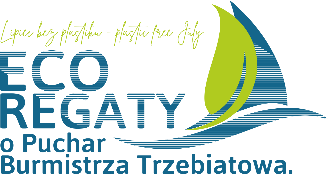 Godziny w planie mogą ulec  zmianie np. ze względu na warunki pogodowe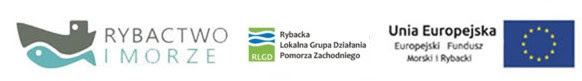 Piątek   16.07.2021 od 17:00 do 20:00PRZYJMOWANIE ZGŁOSZEŃ DO REGAT /WRĘCZANIE PAKIETÓW STARTOWYCH DLA ZAWODNIKÓW I TRENERÓW/Sobota 17.07.2021od 8:00   do  9:00c.d. PRZYJMOWANIE ZGŁOSZEŃ DO REGAT /WRĘCZANIE PAKIETÓW STARTOWYCH DLA ZAWODNIKÓW I TRENERÓW/10:00ODPRAWA ZAWODNIKÓW I TRENERÓW Z SĘDZIĄ GŁÓWNYM11:00- SPACER PO PORCIE I NABRZEŻU RYBACKIM /ZAPOZNANIE SIĘ  PRACĄ RYBAKÓW, POGADANKA Z RYBAKAMI/- POKAZ RATOWNICTWA MEDYCZNEGO 11:30/12:00PLANOWANY START DO PIERWSZEGO WYŚCIGU /PLANOWANE 4 WYŚCIGI PIERWSZEGO DNIA/około 17:00ZAKOŃCZENIE PIERWSZEGO DNIA WYŚCIGÓW I POWRÓT ZAWODNIKÓW DO PORTU17:00 - PROTESTY ZAWODNIKÓW- CIEPŁY POSIŁEK DLA UCZESTNIKÓW REGAT18:00POGADANKA NA TEMAT EKOLOGII Niedziela 18.07.20219:30ODPRAWA ZAWODNIKÓW I TRENERÓW Z SĘDZIĄ GŁÓWNYM10:00POKAZ  DLA  TURYSTÓW I SPACEROWICZÓW  TECHNIK ŻEGLARSTWA REGATOWEGO  PRZEZ GRUPĘ ZAWODNIKÓW W BASENIE PORTOWYM11:00START DO PIERWSZEGO WYŚCIGU DRUGIEGO DNIA REGAT /PLANOWANE ROZEGRANIE 3 WYŚCIGÓW/- SYGNAŁ DO OSTATNIEGO WYŚCIGU NAJPÓŹNIEJ O GODZINIE 15:00około 17:00ZAKOŃCZENIE DRUGIEGO DNIA REGAT I POWRÓT ZAWODNIKÓW DO PORTU17:00- PROTESTY ZAWODNIKÓW- CIEPŁY POSIŁEK DLA UCZESTNIKÓW REGAT 18:00UROCZYSTE ZAKOŃCZENIE REGAT I WRĘCZENIE NAGRÓD